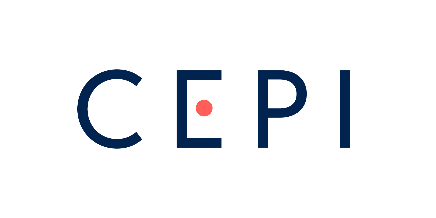 Speaker Request FormAbout You
About your event
About your audienceOnce completed, please save this document as a PDF file and return to speakerrequest@cepi.net with any additional files which are relevant for your event.Your NameContact NumberEmail AddressOrganization Name Organization WebsiteEvent title Date of the eventTime of the eventIs your event in person, online, or hybridIn Person/Online/ hybridIf in person, what is the location Length of the speech/sessionWhat is the purpose of the event Do you have a CEPI speaker in mind for your event? If so – who? Yes/No and insert nameIf this speaker is not available, would you accept an alternative representative from CEPI?Yes/NoWhat is the format of the sessionSpeaker/Keynote/Panelist/Roundtable/OtherWill CEPI need to provide presentation materials as part of the event?Yes/NoWho is the intended audience for your event?Expected numbers?Is your event invite only/paid for/otherInvite OnlyPaid forOther [insert answer]Please provide a link to your event webpage (if available)Other confirmed or approached speakers (please indicate whether confirmed or awaiting response)Is your event on the record/Chatham House rule/off the recordOn the recordChatham HouseOff the recordWill media be presentYes/NoWill there be a Q&AYes/NoWill the event be recorded for distribution after the event?Yes/NoDo you have regular contact with anyone at CEPIYes/No and name